Rainbow Nursing Interest Group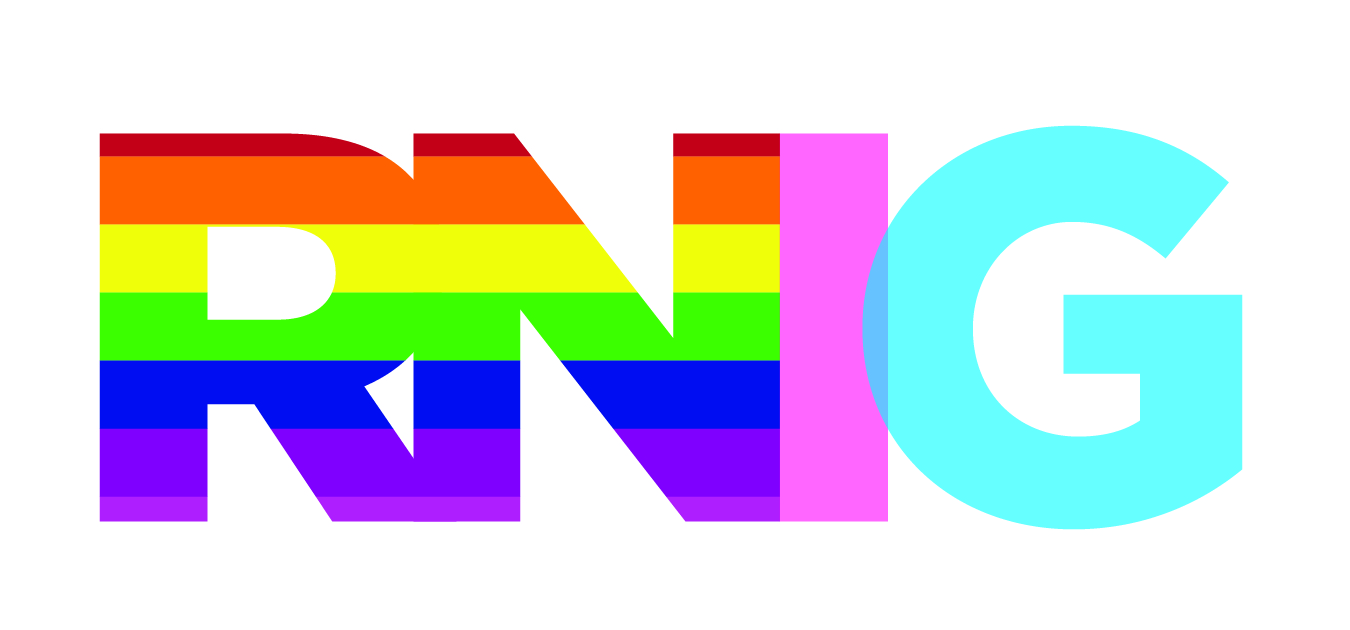 An Interest Group of the Registered Nurses Association of Ontario (RNAO)http://rnig.weebly.com/Creating a Welcoming and Inclusive Environment for LGBTQ Peopleprovide LGBTQ cultural training for all staff, updated regularlydon’t assume anything about an individual/familyif you are unsure, and need to know, ask politely use neutral language – partner, spouse, partnered, parent – verbal and writtenverbally, use preferred name and pronoun, if different from health cardensure posters and literature portray LGBTQ people and issuesuse a positive space symbol only when requirements have been met:providing a welcoming and inclusive atmosphere for people of all sexual orientations and gender identitiesproviding referrals to community resources for issues pertaining to sexual orientation and gender identityadvocating for youth, parents, employees and community members on matters related to gender identity and sexual orientationensuring all staff are LGBTQ culturally competentprovide gender neutral bathrooms develop anti-discrimination, anti-harassment and diversity policies that include sexual orientation and gender identity and expressionuse gender neutral language – employee, client, community member, personinclude process to follow when policies not adhered topost where highly visible for clients and staffdevelop a referral list for LGBTQ issues/resourcesadd same sex and gender diversity imagery to education and marketing materialssupport and be visible at LGBTQ eventscelebrate/recognize LGBTQ awareness days References:National LGBT Health Education Center, The Fenway Institute:  lgbthealtheducation@fenwayhealth.orgOntario Public Health Association:  A Positive space is a Healthy Place. 2007, updated 2011.